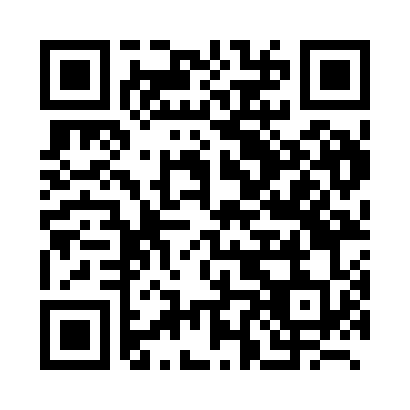 Prayer times for Cousteumont, BelgiumMon 1 Apr 2024 - Tue 30 Apr 2024High Latitude Method: Angle Based RulePrayer Calculation Method: Muslim World LeagueAsar Calculation Method: ShafiPrayer times provided by https://www.salahtimes.comDateDayFajrSunriseDhuhrAsrMaghribIsha1Mon5:217:141:425:168:109:572Tue5:187:121:425:168:129:593Wed5:157:101:415:178:1410:014Thu5:137:081:415:188:1510:035Fri5:107:061:415:198:1710:056Sat5:077:031:405:208:1810:077Sun5:057:011:405:208:2010:098Mon5:026:591:405:218:2110:119Tue4:596:571:405:228:2310:1410Wed4:566:551:395:238:2410:1611Thu4:546:531:395:238:2610:1812Fri4:516:511:395:248:2810:2013Sat4:486:491:395:258:2910:2214Sun4:456:471:385:258:3110:2515Mon4:426:451:385:268:3210:2716Tue4:406:431:385:278:3410:2917Wed4:376:411:385:288:3510:3118Thu4:346:391:375:288:3710:3419Fri4:316:371:375:298:3810:3620Sat4:286:351:375:308:4010:3821Sun4:256:331:375:308:4210:4122Mon4:226:311:375:318:4310:4323Tue4:196:291:365:328:4510:4624Wed4:166:271:365:328:4610:4825Thu4:146:251:365:338:4810:5126Fri4:116:231:365:338:4910:5327Sat4:086:211:365:348:5110:5628Sun4:056:201:365:358:5210:5829Mon4:026:181:355:358:5411:0130Tue3:596:161:355:368:5511:03